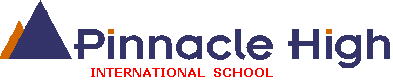 Circular No: 12/19-20 / Grade 1 – IG Jr                  Date: 27th Jan 2020Dear Parents,Annual Day is scheduled on Sunday, 2nd February 2020 at St.Andrew’s Auditorium, Bandra (W). Further details will be sent next week. Stage rehearsal is scheduled on Thursday, 30th January. Students will be going to St. Andrew’s during school hours. They must wear PE uniform and carry dry snacks, dry lunch & enough water with them. Costume will be given to the students on Wednesday, 29th Jan. Costumes are supposed to be submitted by Tuesday, 4th Feb. Late charges of Rs.400/- will be charged in case of late submission of costume.   Regards,Mrs. Deepa GhelaniPrincipalCircular No: 12/19-20 / Grade 1 – IG Jr                  Date: 27th Jan 2020Dear Parents,Annual Day is scheduled on Sunday, 2nd February 2020 at St.Andrew’s Auditorium, Bandra (W). Further details will be sent next week. Stage rehearsal is scheduled on Thursday, 30th January. Students will be going to St. Andrew’s during school hours. They must wear PE uniform and carry dry snacks, dry lunch & enough water with them. Costume will be given to the students on Wednesday, 29th Jan. Costumes are supposed to be submitted by Tuesday, 4th Feb. Late charges of Rs.400/- will be charged in case of late submission of costume.   Regards,Mrs. Deepa GhelaniPrincipal